Publicado en Pamplona el 11/04/2016 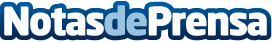 La calidad de los implantes y su influencia en el largo plazoLa implantología ha avanzado notablemente en los últimos años, tanto en los recursos materiales que utilizamos los cirujanos como en las técnicas de diagnóstico e intervención. Sabemos mucho más que antes y, todos esos conocimientos, tenemos que volcarlos en el bienestar de los pacientesDatos de contacto:Ángel Fernández BustilloDirector de Clínica Bustillo948152878Nota de prensa publicada en: https://www.notasdeprensa.es/la-calidad-de-los-implantes-y-su-influencia-en Categorias: Medicina Sociedad http://www.notasdeprensa.es